Perryfields Infant School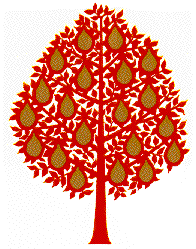 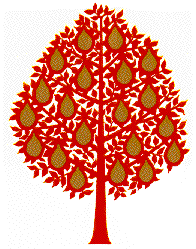 Our English CurriculumGuide to Text TypesObjectives to teach in every term in ReceptionObjectives to teach in every term in ReceptionObjectives to teach in every term in ReceptionObjectives to teach in every term in ReceptionIn addition to previous learning, pupils should learn how to...In addition to previous learning, pupils should learn how to...In addition to previous learning, pupils should learn how to...In addition to previous learning, pupils should learn how to...Spoken LanguageReadingWritingTranscriptionSpeaking, Listening and DiscussionTake turns in a pairListen to other pupils during activitiesListen attentively in a range of situations.DramaRepresent their own ideas, thoughts and feelings through role playAct out familiar or invented storiesBecoming a ReaderEnjoy listening to and joining in with stories and poemsListen attentively to a storyTalk about a storyJoin in with repeated refrainsExplore books independentlyUse the terms cover, beginning, end, page, titleTalk about new words found in storiesTrack a text word by wordWord ReadingCount the number of words in a sentenceCount the number of syllables within wordsSay the 44 soundsDistinguish the individual phonemes within a word to develop phonemic awarenessSegment simple words orally into phonemesBlend the phonemes in simple words orallyIdentify the number of phonemes in simple wordsRead familiar words by sight such as own nameBlend GPCs to read accuratelyRemember and read high frequency phonically decodable wordsRead and remember high frequency words that cannot be easily decoded at this stage (‘tricky’ words)Read aloud accurately books that match their phonic knowledgeFluency Re-read books to build fluency and confidenceReading ComprehensionUse vocabulary to create meaningBuild a bank of vocabulary by spotting, collecting and discussing new words and phrases from texts and linking these with words already knownTalk about what they think, feel and imagine when sharing picture booksMake links between events in their lives and events in storiesAsk questions  about a text being read by an adultTalk about what happens in a textSay how a character is feeling in a book that is read to themSuggest how the story might endRecall some events and characters from a storyDiscuss the title and talk about the events in a storyAnswer questions about the storyBecoming a ResearcherAnswer simple questions e.g. who, what, when, howPlanning, Composing and EvaluatingSay out loud what they are going to writeBegin to use the process of think, say, write, checkBe confident and keen to writeWrite for a range of real and imagined purposesCompose a sentence orally before writing itUse some new vocabulary in their sentencesRe-read what they have written to an adultGrammar and Punctuation Leave spaces between wordsEWI (Early Writing Instruction)Visual/Dictated sentences which embed how a simple sentence is constructedSpellingPhase 2 and 3 Letters and SoundsSpell ‘CVC’ words using the GPCs taught so farSpell common exception words taught so far Use phonetically plausible choices when writing Handwriting and PresentationUse the tripod gripBegin to form numbers correctly Begin to form lower case letters correctly using the upstroke and beginning with the sequence of Phase 2 graphemes.Begin to form upper case letters correctly + Objectives to teach in the Autumn Term of Reception+ Objectives to teach in the Autumn Term of Reception+ Objectives to teach in the Autumn Term of Reception+ Objectives to teach in the Autumn Term of ReceptionIn addition to previous learning, pupils should learn how to...In addition to previous learning, pupils should learn how to...In addition to previous learning, pupils should learn how to...In addition to previous learning, pupils should learn how to...Spoken LanguageReadingWritingTranscriptionSpeaking, Listening and DiscussionCommunicate effectively showing awareness of listeners’ needsBecoming a ReaderHandle books carefullyWord ReadingDistinguish between different sounds to develop phonological awarenessRecognise rhyme and alliteration to develop phonological awarenessIdentify and reproduce initial sounds in words they hearRespond quickly with the correct sound for graphemes (using phonemes taught so far)Planning, Composing and EvaluatingWrite words and captionsSpellingSpell their own forename Handwriting and PresentationDevelop strong gross and fine motor control+ Objectives to teach in the Spring Term of Reception+ Objectives to teach in the Spring Term of Reception+ Objectives to teach in the Spring Term of Reception+ Objectives to teach in the Spring Term of ReceptionIn addition to previous learning, pupils should learn how to...In addition to previous learning, pupils should learn how to...In addition to previous learning, pupils should learn how to...In addition to previous learning, pupils should learn how to...Spoken LanguageReadingWritingTranscriptionSpeaking, Listening and DiscussionUse past, present and future forms accurately when talking about events that have happened or are to happen in the future.Give their attention to what others say and respond appropriately, while engaged in another activity.Contribute ideas to class discussionsBecoming a ReaderChoose a favourite bookWord ReadingRespond quickly with the correct sound for graphemes (using phonemes taught so far)Introduce Phase 3 Letters and SoundsPlanning, Composing and EvaluatingIntroduce EWI (Early Writing Instruction)Begin to use a capital letter and full stop in their own writingHandwriting and PresentationDevelop strong gross and fine motor controlUse a pencil with control+ Objectives to teach in the Summer Term of Reception+ Objectives to teach in the Summer Term of Reception+ Objectives to teach in the Summer Term of Reception+ Objectives to teach in the Summer Term of ReceptionIn addition to previous learning, pupils should learn how to...In addition to previous learning, pupils should learn how to...In addition to previous learning, pupils should learn how to...In addition to previous learning, pupils should learn how to...Spoken LanguageReadingWritingTranscriptionSpeaking, Listening and DiscussionDevelop narratives or explanations by connecting ideas or eventsListen to stories, accurately anticipating key events and respond to what they hear with relevant comments, questions or actions.Becoming a ReaderTalk about a favourite bookWord ReadingRespond quickly with the correct sound for graphemes (for all 40+ phonemes)Planning, Composing and EvaluatingWrite a short sequence of sentences, sometimes for a real purpose and audienceDemarcate some sentences with capital letters and full stopsSpellingBegin to spell own surnameHandwriting and PresentationUse a pencil with controlObjectives to teach in every term in Year 1Objectives to teach in every term in Year 1Objectives to teach in every term in Year 1Objectives to teach in every term in Year 1In addition to previous learning, pupils should learn how to...In addition to previous learning, pupils should learn how to...In addition to previous learning, pupils should learn how to...In addition to previous learning, pupils should learn how to...ReadingReadingWritingTranscriptionBecoming a ReaderEnjoy stories (including fairy and traditional stories), poems and rhymesListen to and discuss a wide range of poems, stories and non-fiction at a level beyond that at which they can read independently Offer an opinion on what is read to them and listen to the opinions of othersWord ReadingRead accurately by blending the sounds in words that contain the common graphemes for all 40+ phonemes Remember and read high frequency phonically decodable wordsRead many year 1 common exception words (National Curriculum English Appendix 1) Apply phonic knowledge across the curriculumRead aloud accurately books that match their phonic knowledge Read aloud accurately books which require them to use phonics and other reading strategiesFluency Re-read books to build fluency and confidenceIn phonically regular texts, read aloud many words quickly and accurately without overt sounding and blending Sound out many unfamiliar words accurately in a phonically regular text Reading ComprehensionApply vocabulary they know in one context to another Build a bank of vocabulary by spotting, collecting and discussing new words and phrases from texts and linking these with words already knownUse imagination to re-enact stories in a variety of waysDevelop understanding by linking reading to prior knowledge and/or background informationAsk questions to engage with a text Ask questions in a discussion of a text with peers and adultsCheck that the text makes sense as they read and re-read if necessaryRetrieve information from a familiar book that is read to them in discussion with the teacher Make simple inferences from a familiar book that is read to them Make simple inferences about characters from what they say and doPredict the next part of a storyRecall the main events in a storyDiscuss the title and talk about the events in a storyIdentify the main characters and say what they are likeAnswer questions about the text in discussion with the teacher Becoming a ResearcherPose questions before reading non-fiction to find answersNavigate a simple non-fiction textRecord information gleaned from simple non-fiction textsPlanning, Composing and EvaluatingUse ideas from their reading in their writingSay out loud what they are going to writeUse the sentence by sentence process of think, say, write, checkUse the key narrative and non-narrative writing skills of telling, informing, recounting and instructing Improve their writing style by adding new techniques to their repertoire Improve their writing by using some new vocabularyRe-read what they have written to themselves, in order to check that it makes senseEWI (Early Writing Instruction –continued from FS)Grammar and Punctuation Use correct grammatical terminology when discussing their writingUse full stops and capitals throughout a piece of writing SpellingPhase 4 and 5 of Letters and SoundsSpell words using the GPCs taught so far (including English appendix 1 (Y1) of National Curriculum) Segment words into individual phonemes to aid spelling Spell year 1 common exception words that cannot be easily decoded at this stage (‘tricky’ words) Write simple dictated sentences using spelling knowledge taught so farApply spellings and spelling conventions taught in their own workHandwriting and PresentationForm lower case letters in the correct direction, starting and finishing in the right place + Objectives to teach in the Autumn Term of Year 1+ Objectives to teach in the Autumn Term of Year 1+ Objectives to teach in the Autumn Term of Year 1+ Objectives to teach in the Autumn Term of Year 1In addition to previous learning, pupils should learn how to...In addition to previous learning, pupils should learn how to...In addition to previous learning, pupils should learn how to...In addition to previous learning, pupils should learn how to...Spoken LanguageReadingWritingTranscriptionSpeaking, Listening and DiscussionTell a story or describe an incident clearlyListen and respond appropriately to adults and peers, in a range of situationsTake turns in a groupDramaRespond to other characters in roleBecoming a ReaderRetell a story using promptsJoin in with stories being read aloudWord ReadingRespond quickly with the correct sound for graphemes (using phonemes taught so far)Listen to what they are reading to hear if it makes senseRead to the end of a sentence to help work out an unknown wordReading ComprehensionRecognise and understand the terms title, author, illustrator and illustrationPlanning, Composing and EvaluatingPlan a 4 sentence storyWrite a sequence of sentences Grammar and Punctuation Leave spaces between words (WTS KS1)Join words with ‘and’ within sentencesEWI Read, speak and write a given sentence with capital letter and full stopSpellingConsolidation of Phase 3 Letters and Sounds digraphs and trigraphs Teach Phase 4 and begin Phase 5 Letters and Sounds –new phonemes and graphemes/alternative pronunciations for graphemesSpell simple words with adjacent consonantsSpell words ending in -nk	Name the letters of the alphabet in orderUse letter names to talk about different grapheme choicesHandwriting and PresentationSit correctly at a table, holding a pencil comfortably and correctlyConsolidate letter formation of lower case letters within context of graphemes taughtForm upper case letters correctly Form digits correctly+ Objectives to teach in the Spring Term of Year 1+ Objectives to teach in the Spring Term of Year 1+ Objectives to teach in the Spring Term of Year 1+ Objectives to teach in the Spring Term of Year 1In addition to previous learning, pupils should learn how to...In addition to previous learning, pupils should learn how to...In addition to previous learning, pupils should learn how to...In addition to previous learning, pupils should learn how to...Spoken LanguageReadingWritingTranscriptionSpeaking, Listening and DiscussionRetell a story or incident in which events are clearly orderedListen and follow instructions accurately, asking for help or clarification if necessaryListen to other pupils during group workDramaPretend to be a character, showfeelings through words and actionBecoming a ReaderRetell a story in the correct orderJoin in with stories being read aloudWord ReadingRespond quickly with the correct sound for graphemes (using phonemes taught so far)Read words containing taught GPCs and ending in –s, -es and ingRead words of more than one syllable Re-read when they have not understoodUse the punctuation to get meaning from the textUse the context as an aid to decoding unknown wordsFluency Begin to read with expressionReading ComprehensionUnderstand that text, illustration and other features combine to give meaningPlanning, Composing and EvaluatingPlan a simple story (beyond 4 sentences)Write a sequence of sentences to form a short narrative or non-narrative text (WTS KS1) sometimes for a real purpose and audienceTalk about their writing Grammar and Punctuation Leave spaces between words Join sentences with ‘and’ Recognise and know the purpose of nounsForm singular and plural nouns (link with spelling)Use capital letters for people, places, days of the week and ‘I’EWI Read, speak and write two simple sentences with capital letters and full stopSpellingComplete Phonics Phase 5 – split digraphs a-e, e-e, i-e, o-e and u-eUse letter names to talk about different grapheme choicesSpell plural nouns with –s and –esUse –s and –es to spell third person singular verbsSpell words with the –ing suffix (where no  change is needed to the root word) Divide words into syllables to aid spellingSpell common words ending in -veHandwriting and PresentationEnsure letters sit in the appropriate place on lines and are appropriate size relative to one another.Ensure upper case letters are the appropriate size and do not have upstrokes.+ Objectives to teach in the Summer Term of Year 1+ Objectives to teach in the Summer Term of Year 1+ Objectives to teach in the Summer Term of Year 1+ Objectives to teach in the Summer Term of Year 1In addition to previous learning, pupils should learn how to...In addition to previous learning, pupils should learn how to...In addition to previous learning, pupils should learn how to...In addition to previous learning, pupils should learn how to...Spoken LanguageReadingWritingTranscriptionSpeaking, Listening and DiscussionRead aloud clearly and use some intonation for effectListen with sustained concentrationExplain their thoughts to a groupDramaTake turns speaking their part in acting out familiarWord ReadingRespond quickly with the correct sound for graphemes (for all 40+ phonemes)Read words of more than one syllable Read words containing taught GPCs and ending in –ed, -er and estRead words with contractions and understand how apostrophes work in these wordsLook for words within words to aid decodingBreak down large words into syllables to aid decodingFluency Recite some poems and rhymes by heartReading ComprehensionUnderstand that text, illustration and other features combine to give meaningPlanning, Composing and EvaluatingPlan a simple story (beyond 4 sentences)Write a sequence of sentences to form a short narrative or non-narrative text sometimes for a real purpose and audienceTalk about their writing Read aloud their writing clearly (link with Spoken Language)
Grammar and Punctuation Join sentences with ‘and’Change the meaning of words by adding un- (link with spelling)Form new nouns by compounding e.g. whiteboard (link with spelling)Recognise and know the purpose of verbsUse question marksUnderstand the uses of exclamation marksUse exclamation marks SpellingConsolidate Phase 5 Letters and SoundsSpell the days of the weekSpell words with the –ed suffix (where no  change is needed to the root word) Spell words with the –er suffix (where no  change is needed to the root word) Spell words with the –est suffix (where no  change is needed to the root word) Spell simple words with the un- prefixDivide words into syllables to aid spellingSpell common compound wordsHandwriting and PresentationBegin to join digraphs (in conjunction with phonics and spelling).Objectives to teach in every term in Year 2Objectives to teach in every term in Year 2Objectives to teach in every term in Year 2Objectives to teach in every term in Year 2In addition to previous learning, pupils should learn how to...In addition to previous learning, pupils should learn how to...In addition to previous learning, pupils should learn how to...In addition to previous learning, pupils should learn how to...ReadingReadingWritingTranscriptionBecoming a ReaderEnjoy books and readingListen to and discuss a wide range of poems (contemporary and classic), stories and non-fiction that are read to them and those that they can read for themselvesOffer opinions and preferences about books, backed up by reasonsDiscuss favourite authorsDiscuss their favourite words and phrasesWord ReadingBlend GPCs to read accuratelyRecognise alternative sounds for graphemesApply phonic knowledge across the curriculum Read most words containing common suffixes (link to spelling) Read most common exception words (National Curriculum Appendix 1) Orchestrate a range of reading strategies to decode successfullySelf-correct when reading aloudFluency Read most words accurately without overt sounding and blending and sufficiently fluently to allow them to focus on their understanding rather than on decoding individual wordsSound out most unfamiliar words accurately, without undue hesitationRead  Year 2 texts with expression and appropriate volumeRead Year 2 texts with good phrasingRead Year 2 texts smoothly with few breaksRead Year 2 texts at conversational paceReading ComprehensionUse the surrounding text to aid them in understanding unknown vocabularyInfer meanings from the vocabulary usedBuild a bank of vocabulary by spotting, collecting and discussing new words and phrases from texts and linking these with words already knownDevelop an active attitude towards imagining by responding to what they have read or listened to e.g. through talk,  drama, drawingCheck that the text makes sense as they read and correct inaccurate reading  Build comprehension by retrieving basic information from a text Order the events in a textMake inferences about characters, settings and eventsMake a plausible prediction about what might happen on the basis of what has been read so farRetrieve information from the text to answer questions Becoming a ResearcherUse indexes, contents pages, headings and captions to navigate non-fiction textsNavigate simple alphabetically ordered textsUse screen based and book conventions to find information efficiently and safelyPlanning, Composing and EvaluatingPlan a narrative textPlan non-narrative text typesInclude new vocabulary in planning Use underlying structures from reading (picture books or short stories) to aid planningUse planning to give structure to the their writingEmbed the sentence by sentence process of think, say, write, checkWrite about personal experiences and real events Write a coherent story for an (often real) audience Write non-narrative text types for a clear purpose and a specific (often real) audienceWrite a poem based on a given structureWrite effectively and coherently for different purposes drawing on their reading to inform the vocabulary and grammar of their writing Use the key narrative writing skills of telling and description Use the key non-narrative writing skills of informing, recounting, instructing and persuading Ensure that there is a clear structure to their writingUse adventurous vocabularyRe-read writing for senseImprove their writing style by adding new techniques to their repertoire Improve their writing by using new vocabulary Ensure that there is a clear structure in their writingEvaluate their writing with others and by themselves Use expression when reading aloud their writingGrammar and Punctuation Use correct grammatical terminology when discussing their writingUse words that are appropriate to the type of writing e.g. story language, imperative verbs in instructionsDraw on their reading to inform the grammar and vocabulary of their writing SpellingSegment words into individual phonemes to aid correct spellingChoose the correct grapheme where there are several options Use the frequency and usual position of graphemes to make a spelling choiceSpell y2 common exception words correctly (National Curriculum Appendix 1)Investigate spelling patterns and conventionsWrite simple dictated sentences using spelling and punctuation knowledge taught so farApply spellings and spelling conventions taught in their own workHandwriting and PresentationWrite legibly + Objectives to teach in the Autumn Term of Year 2+ Objectives to teach in the Autumn Term of Year 2+ Objectives to teach in the Autumn Term of Year 2+ Objectives to teach in the Autumn Term of Year 2In addition to previous learning, pupils should learn how to...In addition to previous learning, pupils should learn how to...In addition to previous learning, pupils should learn how to...In addition to previous learning, pupils should learn how to...Spoken LanguageReadingWritingTranscriptionSpeaking, Listening and DiscussionAdd detail to their talk to keep the listener interestedFollow up listening with relevant questionsKeep on topic during discussionDramaMake up plays from stories and other stimuliBecoming a ReaderRetell a story using words and phrases from the textWord ReadingRead words of two or more syllables Sound out unfamiliar words and use other reading strategies when reading aloud
Fluency Re-read books to build fluency and confidence

Reading ComprehensionDevelop understanding by linking reading to prior knowledge and/or background informationAsk questions to themselves as they are readingCreate understanding by reading and combining different textual elements e.g. text, pictures, diagrams, labels and captionsRecognise and discuss features of different textsRecognise recurring story languageGrammar and Punctuation Recognise and write statements Recognise and write questionsRecognise and write exclamationsRecognise and write commandsJoin sentences with ‘or’ and ‘but’ (EXS Use precise and appropriate verbs when writingUnderstand that an apostrophe is used for omissionUse apostrophes for simple contracted forms SpellingConsolidate Phase 5 Letters and SoundsSpell words ending with the ‘i’ sound spelt y e.g. frySpell words where -es is added to a word ending in y e.g. fliesSpell words with the ‘s’ sound spelt c before e, i and y e.g. citySpell words beginning with the ‘r’ sound spelt wr e.g. wroteSpell words ending with the ‘ee’ sound spelt ey e.g. monkeySpell words with the ‘u’ sound spelt o e.g. Monday Spell words with the suffix –ly e.g. badly Spell contracted words using the apostrophe e.g. can’tSpell frequently confused common homophones e.g. here and hear Handwriting and PresentationForm lower case letters of the correct size relative to one another Write upper case letters and digits of the correct size, orientation and relationship to other letters and digits + Objectives to teach in the Spring Term of Year 2+ Objectives to teach in the Spring Term of Year 2+ Objectives to teach in the Spring Term of Year 2+ Objectives to teach in the Spring Term of Year 2In addition to previous learning, pupils should learn how to...In addition to previous learning, pupils should learn how to...In addition to previous learning, pupils should learn how to...In addition to previous learning, pupils should learn how to...Spoken LanguageReadingWritingTranscriptionSpeaking, Listening and DiscussionUse emphasis, story language and interesting vocabulary when telling storiesComment constructively after listeningReach agreement in a groupDramaShow a character through movementBecoming a ReaderRetell a story from memory, including all the main partsWord ReadingRead words of two or more syllables Sound out unfamiliar words and use other reading strategies when reading aloudFluency Decrease reliance on ‘sounding out’ in common wordsReading ComprehensionDevelop understanding by linking reading to prior knowledge and/or background informationAsk questions to themselves as they are readingUse vocabulary knowledge, including synonyms, to aid comprehensionUse vocabulary knowledge, including synonyms, to aid inferenceExplain what has happened so far in what they have read Recognise and discuss the sequence of events in fiction and how items are related in non-fiction Recognise recurring language in stories and poetry Planning, Composing and EvaluatingDevelop an idea over several sentencesAdd detail to writing when it is necessaryBuild writing stamina through writing longer piecesCheck writing for consistent use of tense Edit their work by making simple additions and revisions Proof read their work for spelling, grammar and punctuation errors 
Grammar and Punctuation Use ‘when’, ‘if’, ‘that’ and ‘because’ to extend sentences Avoid using ‘and’, ‘but’ or ‘so’ after a full stopWrite and use expanded noun phrases Recognise and know the purpose of adjectivesForm adjectives using –ful, -er, -est and –less (link with spelling) Understand that an apostrophe is used for possessionUse apostrophes for singular possession SpellingSpell words with the ‘j’ sound spelt j, g, ge and dgeSpell words with the ‘or’ sound spelt a before an l or a ll e.g. callSpell words with the ‘or’ sound spelt ar after w e.g. warmSpell words with the ‘o’ sound spelt a after w and qu e.g. watchSpell words with the ‘ur’ sound spelt or after w e.g. wordSpell words with the suffixes -ful and –less Spell words where suffixes (-ed, -ing. -er and -est) are added to words ending in consonant + y e.g. crying, cried Spell two syllable words ending in –tion e.g. stationUse the possessive apostrophe with singular nouns e.g. Sid’s
Handwriting and Presentation
Use diagonal and horizontal strokes to join letters together Know which letters not to joinType simple sentences accurately+ Objectives to teach in the Summer Term of Year 2+ Objectives to teach in the Summer Term of Year 2+ Objectives to teach in the Summer Term of Year 2+ Objectives to teach in the Summer Term of Year 2In addition to previous learning, pupils should learn how to...In addition to previous learning, pupils should learn how to...In addition to previous learning, pupils should learn how to...In addition to previous learning, pupils should learn how to...Spoken LanguageReadingWritingTranscriptionSpeaking, Listening and DiscussionUse gesture to support talkBe able to extract key points when listening to an adultEnsure all group members have a turnDramaLearn and deliver some lines Improve their plays by practising and adding simple theatrical effects e.g. props and sound effectsBecoming a ReaderRetell a stock of basic storiesFluency Learn some classic poems by heartReading ComprehensionMake links between the book they are reading and other books they have read Ask ‘Why’ and ‘I wonder’ questions Use vocabulary knowledge, including synonyms, to aid comprehensionUse vocabulary knowledge, including synonyms, to aid inferenceExplain what has happened so far in what they have read Discuss which words and phrases are effectivePlanning, Composing and EvaluatingAdd detail to writing when it is necessaryMake their writing lively and interesting for the readerLink ideas to make writing flow e.g. last time, also, after, then, soon, at last, and another thing…Build writing stamina through writing longer piecesCheck writing for consistent use of tense Edit their work by making simple additions and revisions Proof read their work for spelling, grammar and punctuation errors Grammar and Punctuation Avoid using ‘and’, ‘but’ or ‘so’ after a full stopForm nouns by using suffixes such as –ness and –er.Write consistently in ‘past’ or ‘present’ tense Use the progressive form of verbs (-ing) to write about actions in progress e.g. He was thinking, she is dancingRecognise and know the purpose of -ly adverbsForm and use adverbs by adding –ly to adjectivesLearn to use some features of written standard EnglishUse commas for lists SpellingSpell words ending in the ‘l’ sound and spelt -le e.g. tableSpell words ending in the ‘l’ sound and spelt -el e.g. camelSpell words ending in the ‘l’ sound and spelt -al e.g. pedalSpell words ending in the ‘l’ sound and spelt -il e.g. fossilSpell words with the ‘n’ sound spelt kn or gn e.g. know and gnawSpell the ‘zh’ sound spelt s e.g. treasureSpell words with the suffix -ment e.g. enjoyment Spell words with the suffix -ness e.g. sadness Spell words where suffixes (-ed, -ing. -er -y and -est) are added to words ending in consonant + e e.g. hiking, nicestSpell words where suffixes (-ed, -ing. -er, -y and -est) are added to one syllable words ending in short vowel + single consonant e.g. droppingSpell further common homophones e.g. there, their and they’reHandwriting and PresentationUse diagonal and horizontal strokes to join letters together Ensure spacing between words is appropriately sized Type simple sentences accuratelyYear GroupNarrative Non-fictionPoetry(taught in short units)RText types should not be introduced in YRText types should not be introduced in YRText types should not be introduced in YR1Text types should  only be introduced once pupils are confidently writing a sequence of sentencesText types should  only be introduced once pupils are confidently writing a sequence of sentencesText types should  only be introduced once pupils are confidently writing a sequence of sentences1Four part solving a problem story 1Four part solving a problem story 2Longer solving a problem story 1Longer solving a problem story 2Simple traditional/ fairy tales 1Voyage and return story 1Non-chronological reports 1Recounts 1Instructions 1Non-chronological reports 2Recounts 2Instructions 2No poetry units in Y1. Although teachers should still read and share poetry, children are not expected to write their own.2Voyage and return story 2Simple traditional/ fairy tales 2Diary story Introduction to playsLosing storyFear storyNon-chronological reports 3Recounts 3Instructions 3Persuasion 1Non-chronological reports 4Recounts 4Instructions 4Free versePoems based on the structure of the poem studiedPoems on a given themeNonsense poetryAcrosticsShape poems